Summer Mission Trip	Join Our Lady of Peace from Erie and Young People Who Care in Frenchville for a week of service this summer!            	  June 21 – June 26, 2020					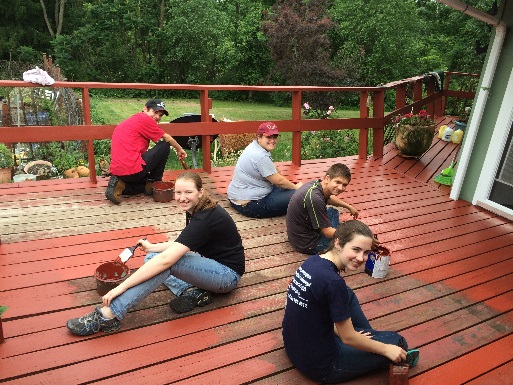 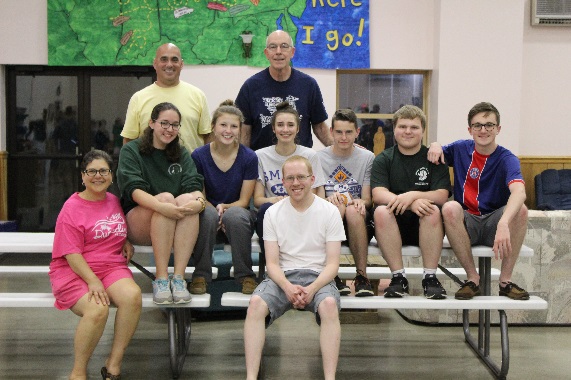 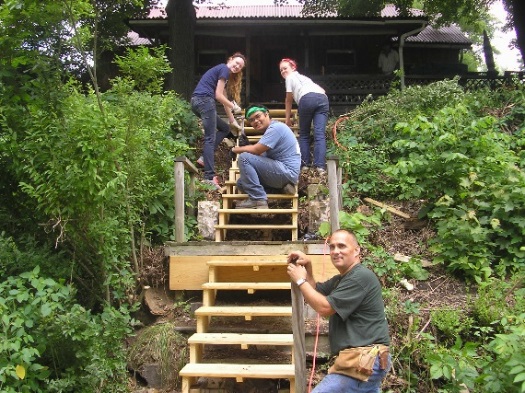 We will travel to Clearfield County PA for a week of social justice outreach and community service. Youth from Evansville Indiana, Pittsburgh Pennsylvania and other areas will join us this week as we share in community, prayer and service to others.To register: Cost is $250 *(Scholarships covering 50% of cost are available to members of Our Lady of Peace Church.) Financial assistance may be available if needed. 						Register, or for more information – contact Darrell Meyers at darrell.meyers@olp.org                814-450-3697 (call or text)Young People Who Care, Inc.PO Box 129, Frenchville, PA 16836814-263-4177www.ypwcministries.orgOur Lady of Peacewww.olp.org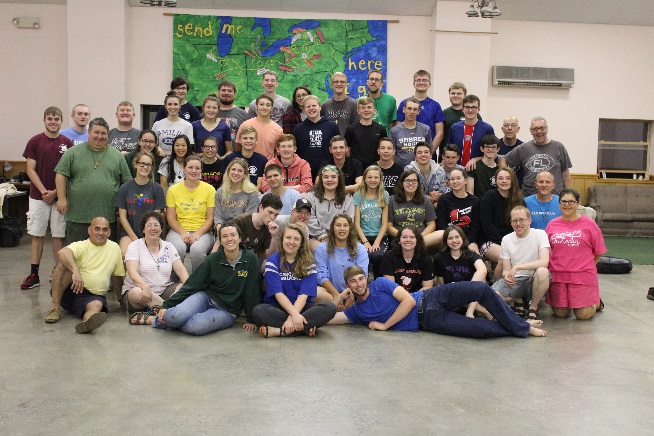 